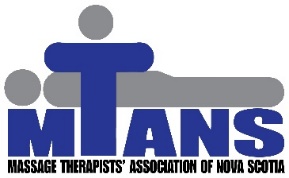 Massage Therapists Association of Nova ScotiaLobby Box 142502-5657 Spring Garden RoadHalifax, NS B3J 3R4info@mtans.ca   Fax Number: (902) 425-2441Massage Therapists Association of Nova ScotiaLobby Box 142502-5657 Spring Garden RoadHalifax, NS B3J 3R4info@mtans.ca   Fax Number: (902) 425-2441Massage Therapists Association of Nova ScotiaLobby Box 142502-5657 Spring Garden RoadHalifax, NS B3J 3R4info@mtans.ca   Fax Number: (902) 425-2441Massage Therapists Association of Nova ScotiaLobby Box 142502-5657 Spring Garden RoadHalifax, NS B3J 3R4info@mtans.ca   Fax Number: (902) 425-2441Request for Letter to Verify RegistrationRequest for Letter to Verify RegistrationRequest for Letter to Verify RegistrationRequest for Letter to Verify RegistrationRequest for Letter to Verify RegistrationRequest for Letter to Verify RegistrationRequest for Letter to Verify RegistrationRequest for Letter to Verify RegistrationPersonal informationPersonal informationPersonal informationPersonal informationPersonal informationPersonal informationPersonal informationPersonal informationFirst NameFirst NameLast NameLast NameLast NameMTANS #MTANS #MTANS #Street AddressStreet AddressCity/TownCity/TownCity/TownProvinceProvincePostal CodeHome Phone #Home Phone #Cell Phone #Cell Phone #Cell Phone #Email AddressEmail AddressEmail AddressPlease mail my letter toPlease mail my letter toPlease mail my letter toPlease mail my letter toPlease mail my letter toPlease mail my letter toPlease mail my letter toPlease mail my letter toOrganization/Individual’s NameOrganization/Individual’s NameOrganization/Individual’s NameOrganization/Individual’s NameOrganization/Individual’s NameOrganization/Individual’s NameOrganization/Individual’s NameOrganization/Individual’s NameStreet AddressStreet AddressCity/TownCity/TownCity/TownCity/TownCity/TownCity/TownProvince/StateProvince/StatePostal Code/Zip CodePostal Code/Zip CodePostal Code/Zip CodeCountryCountryCountryI herby authorize MTANS to provide full information related to my registration history, continuing education program compliance and where applicable, any information regarding complaints against my professional conduct and any disciplinary proceedings against me. I hereby release MTANS, its servants and agents from all liability arising out of the furnishing of such informationI herby authorize MTANS to provide full information related to my registration history, continuing education program compliance and where applicable, any information regarding complaints against my professional conduct and any disciplinary proceedings against me. I hereby release MTANS, its servants and agents from all liability arising out of the furnishing of such informationI herby authorize MTANS to provide full information related to my registration history, continuing education program compliance and where applicable, any information regarding complaints against my professional conduct and any disciplinary proceedings against me. I hereby release MTANS, its servants and agents from all liability arising out of the furnishing of such informationI herby authorize MTANS to provide full information related to my registration history, continuing education program compliance and where applicable, any information regarding complaints against my professional conduct and any disciplinary proceedings against me. I hereby release MTANS, its servants and agents from all liability arising out of the furnishing of such informationI herby authorize MTANS to provide full information related to my registration history, continuing education program compliance and where applicable, any information regarding complaints against my professional conduct and any disciplinary proceedings against me. I hereby release MTANS, its servants and agents from all liability arising out of the furnishing of such informationI herby authorize MTANS to provide full information related to my registration history, continuing education program compliance and where applicable, any information regarding complaints against my professional conduct and any disciplinary proceedings against me. I hereby release MTANS, its servants and agents from all liability arising out of the furnishing of such informationI herby authorize MTANS to provide full information related to my registration history, continuing education program compliance and where applicable, any information regarding complaints against my professional conduct and any disciplinary proceedings against me. I hereby release MTANS, its servants and agents from all liability arising out of the furnishing of such informationI herby authorize MTANS to provide full information related to my registration history, continuing education program compliance and where applicable, any information regarding complaints against my professional conduct and any disciplinary proceedings against me. I hereby release MTANS, its servants and agents from all liability arising out of the furnishing of such informationPrint NamePrint NameSignatureSignatureSignatureDateDateDateFeesFeesFeesFeesFeesFeesFeesFeesThe fee for a letter to verify registration is $20.00. Payment is by credit card. Please fill out the section below. Credit card information will be securely destroyed after processing. The fee for a letter to verify registration is $20.00. Payment is by credit card. Please fill out the section below. Credit card information will be securely destroyed after processing. The fee for a letter to verify registration is $20.00. Payment is by credit card. Please fill out the section below. Credit card information will be securely destroyed after processing. The fee for a letter to verify registration is $20.00. Payment is by credit card. Please fill out the section below. Credit card information will be securely destroyed after processing. The fee for a letter to verify registration is $20.00. Payment is by credit card. Please fill out the section below. Credit card information will be securely destroyed after processing. The fee for a letter to verify registration is $20.00. Payment is by credit card. Please fill out the section below. Credit card information will be securely destroyed after processing. The fee for a letter to verify registration is $20.00. Payment is by credit card. Please fill out the section below. Credit card information will be securely destroyed after processing. The fee for a letter to verify registration is $20.00. Payment is by credit card. Please fill out the section below. Credit card information will be securely destroyed after processing. Credit card #             Expiry Date             Expiry Date             Expiry Date             Expiry Date             Expiry Date                       CVV                       CVVName of Card Holder (print)                                                    SignatureName of Card Holder (print)                                                    SignatureName of Card Holder (print)                                                    SignatureName of Card Holder (print)                                                    SignatureName of Card Holder (print)                                                    SignatureName of Card Holder (print)                                                    SignatureName of Card Holder (print)                                                    SignatureName of Card Holder (print)                                                    SignatureNote: The letter to verify registration will be forwarded directly to the Organization/Individual’s Name indicated above. You will not receive a copy of the letter. Once the completed form is received, please allow 7-10 business days for processing. Note: The letter to verify registration will be forwarded directly to the Organization/Individual’s Name indicated above. You will not receive a copy of the letter. Once the completed form is received, please allow 7-10 business days for processing. Note: The letter to verify registration will be forwarded directly to the Organization/Individual’s Name indicated above. You will not receive a copy of the letter. Once the completed form is received, please allow 7-10 business days for processing. Note: The letter to verify registration will be forwarded directly to the Organization/Individual’s Name indicated above. You will not receive a copy of the letter. Once the completed form is received, please allow 7-10 business days for processing. Note: The letter to verify registration will be forwarded directly to the Organization/Individual’s Name indicated above. You will not receive a copy of the letter. Once the completed form is received, please allow 7-10 business days for processing. Note: The letter to verify registration will be forwarded directly to the Organization/Individual’s Name indicated above. You will not receive a copy of the letter. Once the completed form is received, please allow 7-10 business days for processing. Note: The letter to verify registration will be forwarded directly to the Organization/Individual’s Name indicated above. You will not receive a copy of the letter. Once the completed form is received, please allow 7-10 business days for processing. Note: The letter to verify registration will be forwarded directly to the Organization/Individual’s Name indicated above. You will not receive a copy of the letter. Once the completed form is received, please allow 7-10 business days for processing. 